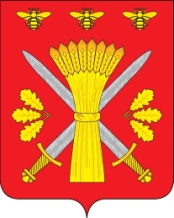 РОССИЙСКАЯ ФЕДЕРАЦИЯОРЛОВСКАЯ ОБЛАСТЬТРОСНЯНСКИЙ  РАЙОННЫЙ СОВЕТ НАРОДНЫХ ДЕПУТАТОВРЕШЕНИЕ  2 декабря 2020 г.                                                                                  №280     с.Тросна                                            Принято на сороковом заседании районного                               Совета народных депутатов пятого  созыва   О внесении изменений в Решение Троснянского районного Совета народных депутатов № 223 от 24.03.2020 года«О муниципальной службе и денежном содержании, материальном стимулировании служащих, рабочихадминистрации Троснянского района»В соответствии с Уставом Троснянского района,  Федеральным законом от 02.03.2007 N 25-ФЗ "О муниципальной службе в Российской Федерации", Законом Орловской области от 09.01.2008 N 736-ОЗ "О муниципальной службе в Орловской области", Законом Орловской области от 13.07.2007  № 691-ОЗ «О наделении органов местного самоуправления Орловской области по созданию административных комиссий и определению перечня должностных лиц органов местного самоуправления, уполномоченных составлять протоколы об административных правонарушениях», Законом Орловской области от 09.01.2008 «О наделении органов местного самоуправления Орловской области отдельными государственными полномочиями Орловской области в сфере трудовых отношений», Троснянский районный Совет народных депутатов решил:1. Внести в Решение Троснянского районного Совета народных депутатов № 223 от 24.03.2020 года «О муниципальной службе и денежном содержании, материальном стимулировании служащих, рабочих администрации Троснянского района» следующие изменения:Признать утратившими силу:1)Приложение №4 к указанному Решению: «Положение «О денежном содержании и материальном стимулировании главного специалиста отдела организационно-правовой работы и делопроизводства – секретаря административной комиссии администрации Троснянского района Орловской области, исполняющего переданные органу местного самоуправления государственные полномочия в сфере организации деятельности административной комиссии»;2)Приложение №5 к указанному Решению «Положение «О денежном содержании и материальном стимулировании главного специалиста отдела экономики  администрации Троснянского района Орловской области, исполняющего переданные органу местного самоуправления государственные полномочия в сфере трудовых отношений».2. Настоящее решение вступает в силу с момента обнародования и распространяется на  правоотношения, возникшие с 1 ноября 2020 года.Председатель районного Совета                Глава районанародных депутатов                                      В.И. Миронов                                        А.И. Насонов